SPONSOR GŁÓWNY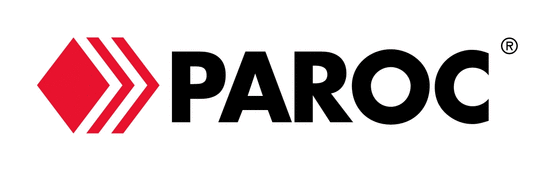 SPONSORZYNadleśnictwo Gołąbki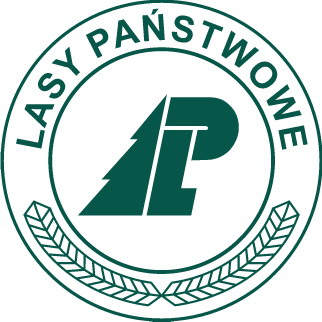 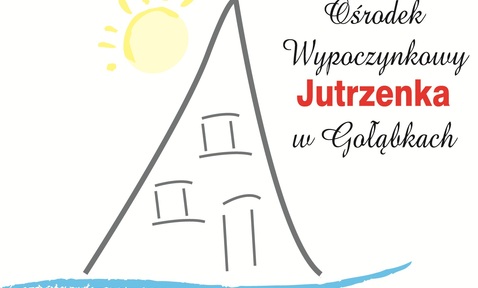 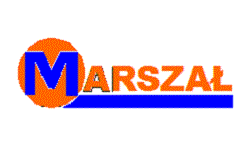 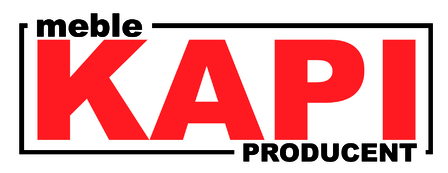 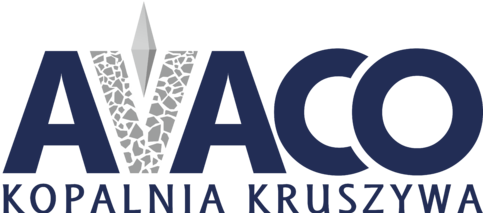 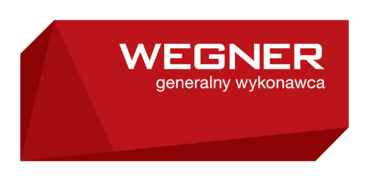 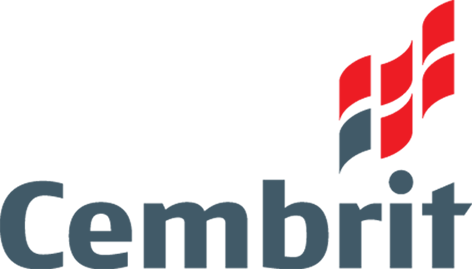 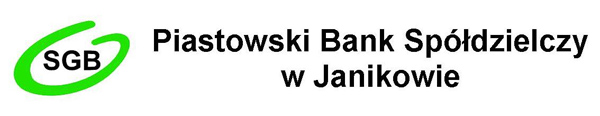 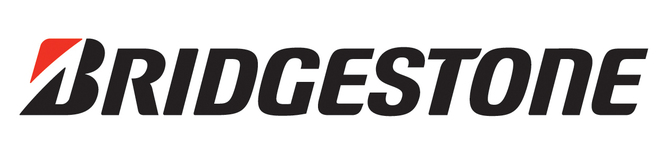 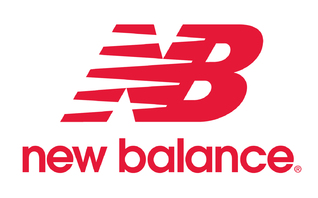 .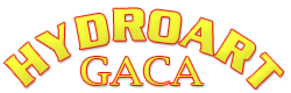 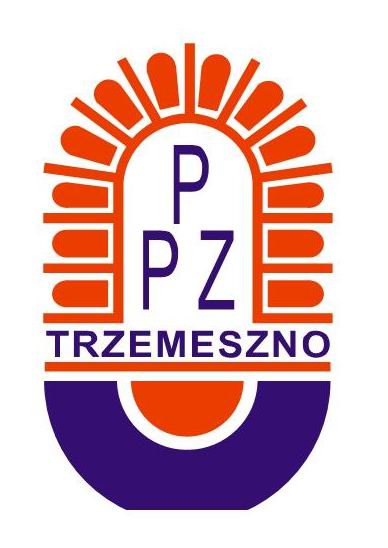 . 